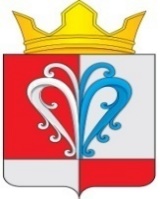 РОССИЙСКАЯ ФЕДЕРАЦИЯКАМЧАТСКИЙ КРАЙЕЛИЗОВСКИЙ     МУНИЦИПАЛЬНЫЙ РАЙОН_____________НАЧИКИНСКОЕ СЕЛЬСКОЕПОСЕЛЕНИЕ_____________              ПОСТАНОВЛЕНИЕАдминистрация Начикинского сельского поселения от 22.03.2021г.								                    № 22О внесении изменений в постановлениеАдминистрации Начикинского сельского поселения                                                                                                                  от 05.03.2021г. № 19 "О внесении изменений в постановление№21 от 12.05.2020г. «О мерах по реализации мерпрофилактики и контроля за распространение новой коронавирусной инфекции (COVID-19) на территорииНачикинского сельского поселения Елизовского муниципального района   Камчатского края"ПОСТАНОВЛЯЮ:1. Внести в постановление Администрации Начикинского сельского поселения                                                                                                               от 05.03.2021г. № 19 «О внесении изменений в постановление №21 от 12.05.2020г. «О мерах по реализации мер профилактики и контроля за распространение новой коронавирусной инфекции (COVID-19) на территории Начикинского сельского поселения Елизовского муниципального района   Камчатского края» следующие изменения: В абзаце первом части 1 слова «до 21 марта 2021 года» заменить словами «до 31 марта 2021года».  2) Определить, что для лиц в возрасте 65 лет и старше, подлежащих обязательному социальному страхованию на случай временной нетрудоспособности и в связи с материнством, для оформления листков нетрудоспособности, назначения и выплаты пособий по временной нетрудоспособности режим самоизоляции считается установленным: нетрудоспособности режим самоизоляции считается установленным:1) со 2 по 15 ноября 2020 года включительно;2) с 16 по 29 ноября 2020 года включительно;3) с 30 ноября по 13 декабря 2020 года;4) с 14 декабря по 27 декабря 2020 года;5) с 28 декабря по 10 января 2021 года;6) с 11 января по 24 января 2021года;7)  с 25 января по 07 февраля 2021 года;8) с 08 февраля по 21 февраля 2021года;9) с 21 февраля по 07 марта 2021года;10) с 08 марта по 21 марта 2021 года;11) с 22 марта по 31 марта 2021 года;3) в абзаце первом части 14 слова " до 21 марта 2021 года» заменить словами «до 31 марта 2021года».6) в абзаце первом части 18 слова " до 21 марта 2021 года» заменить словами «до 31 марта 2021года».7) в абзаце первом части 29 слова "до 10 января 2021 года" заменить словами "до 24 января 2021 года";8) в абзаце первом части 31 солова «до 21 марта 2021 года» заменить словами «до 31 марта 2021года».2. Контроль за исполнением настоящего постановления оставляю за собой.Глава Начикинского Сельского поселения				В.М.Пищальченко